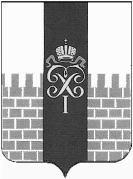 МЕСТНАЯ АДМИНИСТРАЦИЯ МУНИЦИПАЛЬНОГО ОБРАЗОВАНИЯ ГОРОД ПЕТЕРГОФПОСТАНОВЛЕНИЕ12 марта       2024 г                                                                                                      № 25	В соответствии с Бюджетным  кодексом  Российской Федерации, Положением о бюджетном процессе в муниципальном образовании  город Петергоф и Постановлением местной администрации муниципального образования город Петергоф  № 150 от 26.09.2013  «Об утверждении  Положения о Порядке разработки, реализации и оценки эффективности муниципальных программ и о Порядке  разработки планов по непрограммным расходам местного бюджета муниципального образования  г. Петергоф» местная администрация муниципального образования город  Петергоф	ПОСТАНОВЛЯЕТ:Внести изменения в постановление местной администрации муниципального образования город Петергоф от 02.11.2023 № 124 «Об утверждении муниципальной программы «Озеленение территории муниципального образования город Петергоф» (с изменениями от 13.01.2024) изложив приложения №№ 1, 2 к постановлению в редакции согласно приложениям №№1,2 к настоящему постановлению.Приложения №№1-1,1-2,1-4,2,2-1,2-2,3,4,5,6,6-1,9,10,11 к муниципальной программе №13 от 13.01.2024 оставить без измененийДополнить муниципальную программу приложением №12.4.    Постановление вступает в силу с даты подписания.5.    Контроль за исполнением настоящего постановления оставляю за собой.Глава местной администрациимуниципального образования                                                                                                                   город Петергоф                                                                                                     Т.С. ЕгороваПриложение №1 к Постановлению МА МО город Петергоф от 12.03.2024    №25ПАСПОРТ МУНИЦИПАЛЬНОЙ ПРОГРАММЫ Приложение №2к Постановлению МА МО город Петергоф от 12.03.2024    №25  МУНИЦИПАЛЬНАЯ ПРОГРАММА       «Озеленение территории муниципального образования город Петергоф»Характеристика текущего состояния:Настоящая программа разрабатывается и реализуется с целью выполнения работ по содержанию, уборке, паспортизации территорий зеленых насаждений общего пользования местного значения; переустройству, восстановлению и ремонту объектов зеленых насаждений, расположенных на территориях зеленых насаждений общего пользования местного значения (далее ЗНОП МЗ).Все мероприятия программы ежегодно разрабатываются с учетом заявок, пожеланий и предложений, поступивших от инициативных групп граждан, жителей муниципального образования, а также по результатам ежегодных осмотров территорий ЗНОП МЗ.На территории МО город Петергоф расположено 115 скверов площадью 368 429 кв.м. Для обеспечения и повышения комфортности условий проживания граждан, по поддержанию улучшения санитарного и эстетического состояния территории ЗНОП МЗ, утвержденных Законом Санкт-Петербурга от 08.10.2007 N 430-85 "О зеленых насаждениях общего пользования" необходимо осуществлять уборку территории, поддерживать чистоту и технически исправным состояние детского, спортивного оборудования, ограждений, расположенных на этих территориях, реализации вопроса местного значения «Осуществление работ в сфере озеленения на территории муниципального образования», установленный Законом Санкт-Петербурга от 23.09.2009 N 420-79 "Об организации местного самоуправления в Санкт-Петербурге".На территории ЗНОП МЗ установлены вазоны, созданы клумбы. Указанные элементы благоустройства требуют ежегодного ремонта и содержания, в части высаживания однолетних цветочных культур и ухода за ними на протяжении всего вегетационного периода, что требует существенных финансовых затрат из местного бюджета.Немаловажным фактором является экологическая обстановка. Загрязнение воздушной среды, почвы от автомобилей и жизнедеятельности человека можно значительно уменьшить, увеличивая площади зелёных насаждений на территории муниципального образования, ухаживая за деревьями, кустарниками и цветами.Одной из проблемных вопросов при реализации программы является наличие на территории большого количества старых и больных деревьев и кустарников, требующих обследования, и в дальнейшем их сноса. С целью улучшения экологического состояния окружающей среды мероприятиями программы предусмотрены работы по компенсационному озеленению.       Территория, расположенная по адресу: г. Петергоф. ул. Озерковая, д.49, корп.1, корп.2, корп.3. Площадь территории -12000,0 кв. м. Территория является территорией ЗНОП МЗ. На территории находятся, газоны, пешеходные дорожки, внутридворовые проезды, детская площадка Территория находится в неудовлетворительном состоянии. Требуется обустройство детской площадки, установка детского оборудования, ремонт газонов, посадка деревьев и кустарника, ремонт проездов. Необходимо установить скамейки, урны, ограждения.     Территория, расположенная по адресу: ул. Михайловская, д.3, 5а, ул. Аврова, д.17, д.19. Площадь территории-12835,0 кв. м. Территория является территорией ЗНОП МЗ.  На территории находятся, газоны, пешеходные дорожки, внутридворовые проезды. Территория находится в неудовлетворительном состоянии. Требуется ремонт газонов, посадка деревьев и кустарника, ремонт проездов. Необходимо установить скамейки, урны.      Территория, расположенная по адресу: г. Петергоф. Бобыльская дорога д.57, д.57 к.1, д.59, д.59 к.2 Площадь территории -18492,0 кв. м. Территория является территорией ЗНОП МЗ. На территории находятся, газоны, пешеходные дорожки, внутридворовые проезды, детская площадка Территория находится в неудовлетворительном состоянии. Требуется установка детского оборудования, ремонт газонов, посадка деревьев и кустарника, ремонт пешеходных дорожек. Необходимо установить скамейки, урны, ограждения.Цель муниципальной программы:- Улучшение качества жизни и обеспечение благоприятных условий проживания населения на территории МО г. Петергоф.Задачи муниципальной программы:- содержание территорий ЗНОП МЗ, включая содержание элементов благоустройства;- создание, сохранение и воспроизводства зеленых насаждений, повышение качества эстетики городской среды.    -создание (размещение), переустройство, восстановление и ремонт объектов зеленых насаждений.Целевые показатели (индикаторы):Перечень и краткое описание подпрограмм (при наличии):- Подпрограмма 1 муниципальной программы: мероприятия в рамках программы «Петербургские дворы» государственной программы «Благоустройство и охрана окружающей среды в Санкт-Петербурге».- Подпрограмма 2 муниципальной программы: мероприятия в рамках программы «Мой двор» государственной программы «Благоустройство и охрана окружающей среды в Санкт-Петербурге».Сроки реализации муниципальной программы:                                                     2024 -2026 годыПеречень мероприятий муниципальной программы, прогнозные (ожидаемые) результаты реализации программы:Ресурсное обеспечение муниципальной программы:Анализ рисков реализации муниципальной программы:В процессе реализации муниципальной программы могут проявиться следующие риски реализации программы:-увеличение цен на товары и услуги в связи с инфляцией и как следствие невозможность закупки товаров и выполнения услуг в объемах, предусмотренными показателями мероприятий программ.В целях минимизации вышеуказанных рисков при реализации программы ответственный исполнитель программы:- обеспечивает своевременность мониторинга реализации программы;- вносит изменения в программу в части изменения (дополнения), исключения мероприятий программы и их показателей на текущий финансовый год или на оставшийся срок реализации программы;- вносит изменения в программу в части увеличения объемов бюджетных ассигнований на текущий финансовый год или на оставшийся срок реализации программы;- применяет индекс потребительских цен при корректировке программы при формировании бюджета муниципального образования на очередной финансовый год.К внутренним рискам относятся:- риск недостижения запланированных результатов.Приложение №1к муниципальной программе1. Расчет стоимости работ по посадке зеленых насаждений в рамках компенсационного озеленения в 2024 году2. Расчет стоимости работ по восстановлению газонов3. Расчет стоимости работ по удалению аварийных деревьев или их частей.4. Расчет стоимости работ по проведению санитарных рубок зеленых насаждений.5. Расчет стоимости по посадке цветов и уход за ними.6. Расчет стоимости паспортизации территорий зеленых насаждений общего пользования местного значения.Рас7. Расчет стоимости работ по содержанию территорий зеленых насаждений общего пользования местного значения, в т.ч. защита зеленых насаждений.Главный специалист ОГХ                                                                      Ж.Н. Чиж                                                                         Приложение №4-1                                                                                           к муниципальной программеСписок песочниц для заполнения пескомВедущий  специалист ОГХ                                                                            Е.С.БерезанскаяПриложение № 7к муниципальной программе Расчёт стоимости работ по ремонту пешеходных дорожек, расположенных на территории ЗНОП местного значения в 2024 годуГ лГл. специалист ОГХ                                                            Ф.Л. Сугаева                                                                                                           Приложение № 8к муниципальной программе Расчёт стоимости работ наоказание услуг по разработке технической документации в 2024 годуГ лГл. специалист ОГХ                                                            Ф.Л. Сугаева                                                                                                           Приложение № 12к муниципальной программе Расчет стоимости                                                                                                                                                   по разработке проектно-сметной документации на переустройство объекта зелёных насаждений, расположенных на территории ЗНОП МЗ в 2024 годуГ лГл. специалист ОГХ                                                            Ф.Л. СугаеваО внесении изменений в постановление местной администрации муниципального образования город Петергоф от 02.11.2023 № 124 Об утверждении муниципальной программы «Озеленение территории муниципального образования город Петергоф»                       (с изменениями от 13.01.2024) Наименование программы«Озеленение территории муниципального образования город Петергоф»Наименования вопроса (вопросов) местного значения, к которому (которым) относится программа1. Осуществление работ в сфере озеленения на территории муниципального образования, включающее:   -организацию работ по компенсационному озеленению в отношении территорий зеленых насаждений общего пользования местного значения, осуществляемому в соответствии с законом Санкт-Петербурга;    -содержание, в том числе уборку, территорий зеленых насаждений общего пользования местного значения (включая содержание расположенных на них элементов благоустройства), защиту зеленых насаждений на указанных территориях;   -проведение паспортизации территорий зеленых насаждений общего пользования местного значения на территории муниципального образования, включая проведение учета зеленых насаждений искусственного происхождения и иных элементов благоустройства, расположенных в границах территорий зеленых насаждений общего пользования местного значения;    -создание (размещение), переустройство, восстановление и ремонт объектов зеленых насаждений, расположенных на территориях зеленых насаждений общего пользования местного значения;Наименование заказчика программыМестная администрация муниципального образования город ПетергофОтветственный исполнитель программыОтдел городского хозяйстваНаименование подпрограмм программы(при их наличии)Подпрограмма 1:Мероприятия в рамках программы                             «Петербургские дворы»Подпрограмма 2:Мероприятия в рамках программы                             «Мой двор»Соисполнители программыотсутствуютУчастники программыотсутствуютЦели программыУлучшение качества жизни и обеспечение благоприятных условий проживания населения на территории МО г. ПетергофЗадачи программы- содержание территорий ЗНОП МЗ, включая содержание элементов благоустройства;- создание, сохранение и воспроизводства зеленых насаждений, повышение качества эстетики городской среды.-создание (размещение), переустройство, восстановление объектов зеленых насаждений.Целевые показатели (индикаторы)- доля площади благоустраиваемой территории ЗНОП МЗ к общей площади ЗНОП МЗ- не менее 11,49 % в 2024 г., не менее 6,6% в 2025г., не менее 5,6% в 2026 г.;                              - доля содержание территорий ЗНОП МЗ, в т.ч. уборка территорий ЗНОП МЗ не менее 100%Этапы и сроки реализации программы 2024-2026 годОбъемы и источники финансирования программы, в том числе в разрезе подпрограмм (при их наличии), в том числе по годам реализацииБюджет МО город Петергоф в сумме 184742,1 тыс. руб.Общий объём финансирования в т.ч2024год – 115974,9 тыс. руб. в т.ч за счёт бюджета СПб. -  81 310,7 тыс. руб.2025 год – 33741,9 тыс. руб. 2026 год – 35025,3 тыс. руб.Прогнозные (ожидаемые) результаты реализации программыПовышение качества сохранения, создания, установки, реконструкции и ремонта объектов в сфере озеленения.Наименование показателя (индикатора)Ед. изм.Значение показателя (по состоянию на 1 января отчетного года (года реализации программы)Значение показателя (по состоянию на 1 января отчетного года (года реализации программы)Значение показателя (по состоянию на 1 января отчетного года (года реализации программы)Наименование показателя (индикатора)Ед. изм.2024 2025 2026 - доля площади благоустраиваемой территории ЗНОП МЗ к общей площади ЗНОП МЗ - не менее                                     %11,49 %6,6 %5,6%- доля площади содержания территорий ЗНОП МЗ к общей площади ЗНОП МЗ%100%100%100%№п/пНаименование мероприятияОжидаемые конечные результаты, в том числе по годам реализацииОжидаемые конечные результаты, в том числе по годам реализацииОжидаемые конечные результаты, в том числе по годам реализацииОжидаемые конечные результаты, в том числе по годам реализацииОжидаемые конечные результаты, в том числе по годам реализации№п/пНаименование мероприятияЕд. измер.202420252026Задача 1: содержание территорий ЗНОП МЗ, включая содержание элементов благоустройстваЗадача 1: содержание территорий ЗНОП МЗ, включая содержание элементов благоустройстваЗадача 1: содержание территорий ЗНОП МЗ, включая содержание элементов благоустройстваЗадача 1: содержание территорий ЗНОП МЗ, включая содержание элементов благоустройстваЗадача 1: содержание территорий ЗНОП МЗ, включая содержание элементов благоустройстваЗадача 1: содержание территорий ЗНОП МЗ, включая содержание элементов благоустройстваЗадача 1: содержание территорий ЗНОП МЗ, включая содержание элементов благоустройства1Содержание территорий ЗНОП МЗ, в том числе защита зеленых насажденийга6,286,286,282Уборка территорий ЗНОП МЗКв.м.368 429,0368 429,0368 429,03Содержание и ремонт детских и спортивных площадок, включая ремонт расположенных на них элементов благоустройстваШт. площадок2020204Организация замены песка в детских песочницахКуб.м.11,311,311,35Содержание, ремонт и окраска ранее установленных элементов благоустройстваКв.м.п/мусл.Ед.811,8210150850,0230150900,02501506Ремонт и окраска ранее установленных ограждений газонныхКв.м.220,0250,0300,07Разработка технической документацииУсл.6008Ремонт пешеходных дорожек, расположенных на территории ЗНОП МЗКв.м.1022,21022,21022,2Задача 2: создание, сохранение и воспроизводство зеленых насаждений, повышение качества эстетики городской средыЗадача 2: создание, сохранение и воспроизводство зеленых насаждений, повышение качества эстетики городской средыЗадача 2: создание, сохранение и воспроизводство зеленых насаждений, повышение качества эстетики городской средыЗадача 2: создание, сохранение и воспроизводство зеленых насаждений, повышение качества эстетики городской средыЗадача 2: создание, сохранение и воспроизводство зеленых насаждений, повышение качества эстетики городской средыЗадача 2: создание, сохранение и воспроизводство зеленых насаждений, повышение качества эстетики городской средыЗадача 2: создание, сохранение и воспроизводство зеленых насаждений, повышение качества эстетики городской среды1Компенсационное озеленениеШт.11885852Восстановление газоновКв.м.2002002003Проведение санитарных рубок зеленых насаждений, удаление аварийных деревьев или их частей.Шт.3535353Проведение санитарных рубок зеленых насаждений, удаление аварийных деревьев или их частей.Усл.1114Посадка цветов и уход за нимиВазонКлумбаКв.м.10314638,810314638,810314638,85Паспортизация территорий ЗНОП МЗ, включая проведение учета зеленых насаждений искусственного происхождения и иных элементов благоустройствага2,042,34121,3Задача 3: создание (размещение), переустройство, восстановление и ремонт объектов зеленых насаждений.Задача 3: создание (размещение), переустройство, восстановление и ремонт объектов зеленых насаждений.Задача 3: создание (размещение), переустройство, восстановление и ремонт объектов зеленых насаждений.Задача 3: создание (размещение), переустройство, восстановление и ремонт объектов зеленых насаждений.Задача 3: создание (размещение), переустройство, восстановление и ремонт объектов зеленых насаждений.Задача 3: создание (размещение), переустройство, восстановление и ремонт объектов зеленых насаждений.1Благоустройство территории ЗНОП МЗКв. м43327002Разработка проектно-сметной документации на переустройство, восстановление и ремонт объектов зеленых насаждений, расположенных на территориях зеленых насаждений общего пользования местного значенияУсл.100Наименование мероприятия программы (подпрограммы, при наличии)Вид источника финансированияНеобходимый объем финансирования, (тыс. руб.), в том числе по годам реализации.Необходимый объем финансирования, (тыс. руб.), в том числе по годам реализации.Необходимый объем финансирования, (тыс. руб.), в том числе по годам реализации.Наименование мероприятия программы (подпрограммы, при наличии)Вид источника финансирования202420252026Раздел/подраздел (0503)   ЦС(10000 00151)Раздел/подраздел (0503)   ЦС(10000 00151)30 384,533741,935 025,3Содержание территорий ЗНОП МЗ, в том числе защита зеленых насажденийБюджет МО город Петергоф2 020,82 024,92 105,8Уборка территорий ЗНОП МЗБюджет МО город Петергоф10 320,615 947,416 583,6Содержание и ремонт детских и спортивных площадок, включая ремонт расположенных на них элементов благоустройстваБюджет МО город Петергоф1 536,31 600,21 664,1Организация замены песка в детских песочницахБюджет МО город Петергоф110,3114,9119,5Содержание, ремонт и окраска ранее установленных элементов благоустройстваБюджет МО город Петергоф681,9710,3738,7Ремонт и окраска ранее установленных ограждений газонныхБюджет МО город Петергоф324,0350,0400,0Ремонт пешеходных дорожек, расположенных на территории ЗНОП МЗБюджет МО город Петергоф2 899,17 703,98 011,3Компенсационное озеленениеБюджет МО город Петергоф617,0537,7559,2Восстановление газоновБюджет МО город Петергоф150,0156,3162,5Проведение санитарных рубок зеленых насаждений, удаление аварийных деревьев или их частей.Бюджет МО город Петергоф530,2552,4574,4Посадка цветов и уход за нимиБюджет МО город Петергоф3 685,93 839,33 992,5Паспортизация территорий ЗНОП МЗ, включая проведение учета зеленых насаждений искусственного происхождения и иных элементов благоустройстваБюджет МО город Петергоф171,2204,6113,7Разработка технической документации Бюджет МО город Петергоф487,500Благоустройство на территории ЗНОП МЗБюджет МО город Петергоф3 598,200Разработка проектно-сметной документации на переустройство объекта зелёных насаждений, расположенных на территории ЗНОП МЗ МО город ПетергофБюджет МО город Петергоф400,000Восстановительная стоимость зелёных насаждений при выполнении работ по благоустройству на территории ЗНОП МЗ Бюджет МО город Петергоф2 851,500Раздел/подраздел (0503) ЦС 10000SP002Раздел/подраздел (0503) ЦС 10000SP00277 038,5Благоустройство на территории ЗНОП МЗ Бюджет Санкт-Петербурга77 038,500Раздел/подраздел (0503) ЦС 10000SP004Раздел/подраздел (0503) ЦС 10000SP0044 272,2Ремонт пешеходных дорожек, расположенных на территории ЗНОП МЗБюджет Санкт-Петербурга4 272,2Раздел/подраздел (0503)  ЦС 10000NP002Раздел/подраздел (0503)  ЦС 10000NP0024 054,8Благоустройство на территории ЗНОП МЗБюджет МО город Петергоф4 054,8Раздел/подраздел (0503)  ЦС 10000NP002Раздел/подраздел (0503)  ЦС 10000NP002224,9Ремонт пешеходных дорожек, расположенных на территории ЗНОП МЗБюджет МО город Петергоф224,9              ИТОГО              ИТОГО115 974,933 741,935 025,3Планируемый объем затрат /количество единиц ЗН на 2024 годОбщая расчетная стоимость работ, руб.118616 910,80Планируемый объем затрат в кв.м. на 2024 годРасчетная общая стоимость работ, руб.200149 960,40Планируемый объем затрат на 2024 год, услугаОбОбщая стоимость услуги, руб.1150 000,00Планируемый объем, ед. на 2024 годНорматив, руб. за единицу ЗН 2024 г.Общая стоимость работ, руб.3510 861,34380 146,90Расчет выполнен в соответствии с Распоряжением №53-р от 30.05.2022 г. Комитета по экономической политике и стратегическому планированию Санкт-ПетербургаРасчет выполнен в соответствии с Распоряжением №53-р от 30.05.2022 г. Комитета по экономической политике и стратегическому планированию Санкт-ПетербургаРасчет выполнен в соответствии с Распоряжением №53-р от 30.05.2022 г. Комитета по экономической политике и стратегическому планированию Санкт-ПетербургаНаименование работКоличествоОбщая стоимость работ, руб.Посадка цветов в вазоны.103202 341,34Уход за цветами в вазонах.10329 562,02Посадка цветов в клумбы.14 клумб2 937 312,88Уход за цветами638,8516 676,30Итого:Итого:3 685 892,54Период, годПППланируемый объем, га ОбОбщая стоимость работ, руб.20242,04248200171 147,8420252,3412              204 588,2820261,3            113 616,48лПланируемый объем затрат на 2024 год, галНорматив, тыс.руб. на 1 гаНорматив, руб. на 1 га2Общая стоимость работ, руб.8,6,28321,768321 768,002 020 703,04Расчет выполнен в соответствии с Распоряжением №53-р от 30.05.2022 г. Комитета по экономической политике и стратегическому планированию Санкт-ПетербургаРасчет выполнен в соответствии с Распоряжением №53-р от 30.05.2022 г. Комитета по экономической политике и стратегическому планированию Санкт-ПетербургаРасчет выполнен в соответствии с Распоряжением №53-р от 30.05.2022 г. Комитета по экономической политике и стратегическому планированию Санкт-ПетербургаРасчет выполнен в соответствии с Распоряжением №53-р от 30.05.2022 г. Комитета по экономической политике и стратегическому планированию Санкт-ПетербургаПриложение № 1-3к муниципальной программеПриложение № 1-3к муниципальной программеПриложение № 1-3к муниципальной программеПриложение № 1-3к муниципальной программеПриложение № 1-3к муниципальной программеПриложение № 1-3к муниципальной программеСводная таблица площадей уборочных территорий зеленых насаждений общего пользования местного значения.Сводная таблица площадей уборочных территорий зеленых насаждений общего пользования местного значения.Сводная таблица площадей уборочных территорий зеленых насаждений общего пользования местного значения.Сводная таблица площадей уборочных территорий зеленых насаждений общего пользования местного значения.Сводная таблица площадей уборочных территорий зеленых насаждений общего пользования местного значения.Сводная таблица площадей уборочных территорий зеленых насаждений общего пользования местного значения.Сводная таблица площадей уборочных территорий зеленых насаждений общего пользования местного значения.Сводная таблица площадей уборочных территорий зеленых насаждений общего пользования местного значения.Сводная таблица площадей уборочных территорий зеленых насаждений общего пользования местного значения.Сводная таблица площадей уборочных территорий зеленых насаждений общего пользования местного значения.Сводная таблица площадей уборочных территорий зеленых насаждений общего пользования местного значения.Сводная таблица площадей уборочных территорий зеленых насаждений общего пользования местного значения.Номер территорииНаименование сквераУсовершенствованное, кв.м.Неусовершенственное, кв.м.Газоны, кв.м.Площадь общая, кв.м.40-106-1сквер б/н между д. 13, корп. 1, и д. 19 по ул. Юты Бондаровской (г. Петергоф)1 2631 47812 55915 30040-106-2сквер б/н между д. 4 и д. 6 по Торговой пл. (г. Петергоф)9791 4121 50040-106-3сквер б/н южнее д. 14 по Санкт-Петербургскому пр. (г. Петергоф)881801 2411 50940-106-4сквер б/н южнее д. 12 по Санкт-Петербургскому пр. (г. Петергоф)1382966282940-106-5сквер б/н у д. 11а по ул. Аврова (г. Петергоф)5581563 3954 10940-106-6 сквер б/н между д. 13 и д. 15 по ул. Аврова (г. Петергоф)03954 3224 71740-106-7сквер б/н восточнее д.8 по Константиновской ул. (г. Петергоф)1031031 8942 10040-106-8сквер б/н восточнее д. 10 по Константиновской ул. (г. Петергоф)7049350040-106-9сквер б/н южнее д. 4 по Константиновской ул. (г. Петергоф)71882 4052 60040-106-10сквер б/н севернее д. 29 по Санкт-Петербургскому пр. (г. Петергоф)0020520540-106-11сквер б/н западнее д. 25 по Санкт-Петербургскому пр. (г. Петергоф)1502 3852 40040-106-12сквер б/н западнее д. 11 по Зверинской ул. (г. Петергоф)623417291 13240-106-13сквер б/н во дворе д. 10 по Никольской ул. (г. Петергоф)2228829240-106-14 сквер б/н северо-восточнее д. 15 по Михайловской ул. (г. Петергоф)1127051870040-106-15сквер б/н восточнее д. 10 по Разводной ул. (г. Петергоф)1249738961040-106-16сквер б/н северо-западнее д. 9 по Самсониевской ул. (г. Петергоф)1042842940-106-17сквер б/н севернее д. 7 по ул. Путешественника Козлова (г. Петергоф)1637172 0002 88040-106-18сквер б/н западнее д. 5 по Самсониевской ул. (г. Петергоф)09617527140-106-19сквер б/н между д. 4, д. 6, д. 8 и д. 10 по Эрлеровскому бульвару (г. Петергоф)433273 6724 04240-106-20сквер б/н между д. 20, д. 22 по ул. Путешественника Козлова и д. 16/24 по ул. Братьев Горкушенко (г. Петергоф)122645 0595 33540-106-21сквер б/н между д. 27, д. 29 по Озерковой ул. и д. 22/31 по ул. Братьев Горкушенко (г. Петергоф)602 8322 83840-106-22сквер б/н между д. 14, д. 16 и д. 18 по ул. Путешественника Козлова (г. Петергоф)271072 0462 18040-106-23сквер б/н между д. 21, д. 23 и д. 25 по Озерковой ул. (г. Петергоф)13801 9962 13440-106-24сквер б/н южнее д. 12 по ул. Путешественника Козлова (г. Петергоф)01052 4352 54040-106-25сквер б/н западнее д. 10 по ул. Путешественника Козлова (г. Петергоф)53575179140-106-26сквер б/н между д. 19 и д. 21 по Озерковой ул. (г. Петергоф)001 1651 16540-106-27сквер б/н между д. 6, д. 8 и д. 10 по ул. Путешественника Козлова (г. Петергоф)181842 2192 42140-106-28сквер б/н во дворе д. 5 и д. 7 по ул. Дашкевича (г. Петергоф)03561 9092 26540-106-29сквер б/н восточнее д. 9а по ул. Дашкевича (г. Петергоф)2633311 5042 09840-106-30сквер б/н между д. 11 и д. 13 по Озерковой ул. (г. Петергоф)02311 8782 10940-106-31сквер б/н между д. 15, д. 17 и д. 19 по Озерковой ул. (г. Петергоф)05351 5952 13040-106-32сквер б/н между д. 37 и д. 39 по Озерковой ул. (г. Петергоф)1671 4341 45740-106-33сквер б/н между д. 9, корп. 2, по ул. Братьев Горкушенко и д. 37 по Озерковой ул. (г. Петергоф)105714 2394 82040-106-34сквер б/н южнее д. 20 по Эрлеровскому бульвару (г. Петергоф)07343 1333 86740-106-35сквер б/н западнее д. 5, корп. 2, по ул. Братьев Горкушенко (г. Петергоф)31793 0953 27740-106-36сквер б/н между д. 5, корп. 1, и д. 5, корп. 2, по ул. Братьев Горкушенко (г. Петергоф)373953 3473 77940-106-37сквер б/н между д. 1 и д. 3 по ул. Братьев Горкушенко (г. Петергоф)375412 7953 37340-106-38сквер б/н западнее д. 9 по ул. Братьев Горкушенко (г. Петергоф)282552 4072 69040-106-39сквер б/н между д. 22 и д. 24 по Эрлеровскому бульвару (г. Петергоф)2242593 7144 19640-106-40сквер б/н между д. 19 и д. 21 по Озерковой ул. (г. Петергоф)51073979040-106-41сквер б/н западнее д. 14, корп. 2, по Чебышевской ул. (г. Петергоф)316834351440-106-42сквер б/н северо-западнее д. 13, корп. 2, и д. 11, корп. 3, по Чичеринской ул. (г. Петергоф)532959893240-106-43сквер б/н севернее д. 9, корп. 1, и д. 7, корп. 1, по Ботанической ул. (г. Петергоф)446683081 02040-106-44сквер б/н севернее д. 5, корп. 1, по Ботанической ул. (г. Петергоф)1281801 5641 87240-106-45сквер б/н южнее д. 10, корп. 3, по Чебышевской ул. (г. Петергоф)1 37801 9413 31940-106-46сквер б/н восточнее д. 9, корп. 1, по Чичеринской ул. (г. Петергоф)1243821 8862 39240-106-47сквер б/н восточнее д. 10, корп. 2, по Чебышевской ул. (г. Петергоф)101 0283721 41040-106-48сквер б/н южнее д. 10, корп. 1, по Чебышевской ул. (г. Петергоф)244562 4622 94240-106-49сквер б/н между д. 13, корп. 2, и д. 11, корп. 3, по Чичеринской ул. (г. Петергоф)8861121 2932 29140-106-50сквер б/н южнее д. 16, корп. 1, по Ботанической ул. (г. Петергоф)413121 6682 09340-106-51сквер б/н северо-восточнее д. 5, корп. 1, д. 5, корп. 2, и д. 3, корп. 2, по Чичеринской ул. (г. Петергоф)83702 3543 19140-106-52сквер б/н южнее д. 5, корп. 2, по Чичеринской ул. (г. Петергоф)641531 7392 43440-106-53сквер б/н восточнее д. 3, корп. 1, по Чичеринской ул. (г. Петергоф)7714558280440-106-54 сквер б/н западнее д. 21, корп. 1, по Гостилицкому шоссе (г. Петергоф)592431 6102 24540-106-55сквер б/н севернее д. 19, корп. 1, по Гостилицкому шоссе (г. Петергоф)01891 3431 53240-106-56сквер б/н севернее д. 17, корп. 1, по Гостилицкому шоссе (г. Петергоф)04361 2361 67240-106-57сквер б/н южнее д. 4, корп. 3, по Чебышевской ул. (г. Петергоф)3101336381 08140-106-58сквер б/н восточнее д. 15, корп. 1, по Гостилицкому шоссе (г. Петергоф)04581 9972 45540-106-59 сквер б/н восточнее д. 4, корп. 2, по Чебышевской ул. (г. Петергоф)565481392340-106-60сквер б/н во дворе д. 2 по Чебышевской ул. (г. Петергоф)4626066597140-106-61 сквер б/н во дворе д. 5, корп. 1, по Чебышевской ул. (г. Петергоф)41530057140-106-62сквер б/н южнее д. 6, корп. 1, по Ботанической ул. (г. Петергоф)510436747640-106-63сквер б/н западнее д. 33 по Разводной ул. (г. Петергоф)816412 3093 03140-106-64сквер б/н севернее д. 31, корп. 1, по Разводной ул. (г. Петергоф)271471 6481 96640-106-65сквер б/н между д. 49, корп. 2, и д. 51, корп. 2, по Озерковой ул. (г. Петергоф)2018417 9709 01240-106-66сквер б/н между д. 51, корп. 2, и д. 53, корп. 2, по Озерковой ул. (г. Петергоф)9131206 2687 30140-106-67сквер б/н между д. 53, корп. 2, и д. 55, корп. 2, по Озерковой ул. (г. Петергоф)184456 6207 08340-106-68сквер б/н южнее д. 55, корп. 1, по Озерковой ул. (г. Петергоф)608403 5394 18640-106-69сквер б/н южнее д. 16, корп. 1, по бульвару Разведчика (г. Петергоф)1117855 8436 73940-106-70сквер б/н между д. 14, корп. 2, и д. 16, корп. 3, по бульвару Разведчика (г. Петергоф)8080581340-106-71 сквер б/н южнее д. 14, корп. 1, по бульвару Разведчика (г. Петергоф)199276 3577 30340-106-72сквер б/н между д. 14, корп. 3, и д. 12, корп. 2, по бульвару Разведчика (г. Петергоф)70051058040-106-73сквер б/н южнее д. 12, корп. 1, и д. 10, корп. 2, по бульвару Разведчика (г. Петергоф)3269066 6827 91440-106-74сквер б/н между д. 8, корп. 2, и д. 10, корп. 2, по бульвару Разведчика (г. Петергоф)83073882140-106-75сквер б/н западнее д. 2, корп. 2, по бульвару Разведчика (г. Петергоф)1101 1021 11340-106-76сквер б/н южнее д. 2, корп. 1, по бульвару Разведчика (г. Петергоф)693953 1133 57740-106-77сквер б/н севернее д. 23 по Разводной ул. (г. Петергоф)424009791 42140-106-78сквер б/н южнее д. 5 по Озерковой ул. (г. Петергоф)224311 7131 96840-106-79сквер б/н южнее д. 2 по пер. Суворовцев (г. Петергоф)251174 9385 08040-106-80сквер б/н западнее д. 8 по пер. Суворовцев (г. Петергоф)2281 8171 84740-106-81сквер б/н западнее д. 10 по пер. Суворовцев (г. Петергоф)4403 0203 06440-106-82сквер б/н западнее д. 25 по Разводной ул. (г. Петергоф)1 0632972 6343 99440-106-83сквер б/н между д. 36/67 и д. 34 по Собственному пр. (г. Петергоф)1129431 1792 23440-106-84сквер б/н во дворе д. 63 по Бобыльской дор. (г. Петергоф)2416426545340-106-85сквер б/н во дворе д. 61 по Бобыльской дор. (г. Петергоф)3118558980540-106-86сквер б/н во дворе д. 57 по Бобыльской дор. (г. Петергоф)3418543265140-106-87сквер б/н юго-восточнее д. 57, корп. 1, по Бобыльской дор. (г. Петергоф)304489697040-106-88сквер б/н между д. 3, корп. 8, и д. 3, корп. 4, по Суворовской ул. (г. Петергоф)3553545 7866 49540-106-89сквер б/н между д. 5, корп. 4, и д. 5, корп. 3, по Суворовской ул. (г. Петергоф)401 7726 5898 40140-106-90сквер б/н между д. 5, корп. 2, и д. 5, корп. 1, по Суворовской ул. (г. Петергоф)521885 7966 03640-106-91сквер б/н севернее д. 3а по ул. Халтурина (г. Петергоф)41041 8331 94140-106-92сквер б/н вокруг д. 7 по ул. Халтурина (г. Петергоф)1652384 9365 33940-106-93сквер б/н восточнее д. 5 по ул. Халтурина (г. Петергоф)45381 2131 29640-106-94сквер б/н между д. 8 по ул. Аврова и д. 1 по Зверинской ул. (г. Петергоф)923547471 19340-106-95сквер б/н южнее д. 4 по ул. Жарновецкого (г. Петергоф)163311 5961 94340-106-96сквер б/н между д. 2 и д. 8 по ул. Жарновецкого (г. Петергоф)1091061 1281 34340-106-97сквер б/н восточнее д. 8 по ул. Жарновецкого (г. Петергоф)82081 8162 03240-106-98сквер б/н западнее д. 3, корп. 11, по Суворовской ул. (г. Петергоф)6501501 7602 56040-106-99 сквер б/н между д. 16, корп. 2, и д. 16, корп. 3, по ул. Шахматова (г. Петергоф)4033771 2041 98440-106-101сквер б/н северо-западнее д. 15, корп. 1, по ул. Халтурина (г. Петергоф)02734 9535 22640-106-102сквер б/н севернее д. 7 по Ропшинскому шоссе (г. Петергоф)01952 0862 28140-106-103сквер б/н западнее д. 3 по Блан-Менильской ул. (г. Петергоф)001 5821 58240-106-104сквер б/н севернее д. 4 по Никольской ул. (г. Петергоф)001 2851 28540-106-105сквер б/н севернее д. 6, корп. 1, д. 8, корп. 1, д. 12, корп. 1, по бульв. Разведчика (г. Петергоф)003 1403 14040-106-106сквер б/н на Бобыльской дор. северо-западнее д. 57, корп. 1 (г. Петергоф)1082369 3859 72940-106-107бульвар б/н на Озерковой ул. от Разводной ул. до Блан-Менильской ул. (г. Петергоф)01 64032 42834 06940-106-108сквер б/н у д. 13 по ул. Аврова (г. Петергоф)02071 0201 22740-106-109сквер б/н между Михайловской ул., Константиновской ул., Никольской ул., ул. Аврова (г. Петергоф)1 64199217 23919 87240-106-110сквер б/н на ул. Путешественника Козлова от д. 14 до д. 22 (г. Петергоф)001 7641 76440-106-111сквер б/н у д. 26, д. 28, д. 30 по Санкт-Петербургскому пр. (г. Петергоф)2621203 7554 13740-106-112сквер б/н у д. 3 по Никольской ул. (г. Петергоф)0211 3091 33040-106-114сквер б/н северо-восточнее д.33 по Разводной ул. (г. Петергоф)52807 2847 81240-106-116сквер б/н юго-восточнее д.10 по Петергофской ул. (г. Петергоф)1041002 3512 55540-106-117сквер б/н севернее д.34 и д.36/67 (г. Петергоф)7071 2264 2776 21040-106-118сквер б/н меду д.33, д.35, д.37 по Разводной ул.02611 9402 201Итого:18 91932 099317 411368 429№Адрес площадкиКол-во завозимого песка,Кол-во вывозимого непригодного песка, №Адрес площадким3м3замена песка замена песка замена песка замена песка 1ул.Дашкевича, д.9А222ул.Зверинская,д.1,11,13,ул.Аврова,д.д.10-121,51,53ул.Разводная, д.250,40,44ул. Блан-Менильская, д.1,3,16/3	1,51,55ул.Михайловская,д.91,51,56ул.Озерковая, д.49/3-1,57ул.Разводная, д.331,51,58ул.Суворовская,д.3/111,01,09Торговая площадь,д.60,40,410ул.Озерковая, д.51 корп.1,2,31,5-ИТОГО11,311,3№ п/п                 АдресЕдиница измеренияОбъём работРасчётная стоимость работ,руб.1Гостилицкое шоссе, д.15 к.1, д. 17 к.1(ЗНОП)кв.м1882 562 274,282ул.Бр.Горкушенко,3 (ЗНОП)кв.м137,2336 809,86Итогокв.м325,22 899 084,14Расчёт стоимости работ по ремонту пешеходных дорожек, расположенных на территории ЗНОП местного (в рамках программы «Мой двор» из бюджета Санкт-Петербурга)Расчёт стоимости работ по ремонту пешеходных дорожек, расположенных на территории ЗНОП местного (в рамках программы «Мой двор» из бюджета Санкт-Петербурга)Расчёт стоимости работ по ремонту пешеходных дорожек, расположенных на территории ЗНОП местного (в рамках программы «Мой двор» из бюджета Санкт-Петербурга)Расчёт стоимости работ по ремонту пешеходных дорожек, расположенных на территории ЗНОП местного (в рамках программы «Мой двор» из бюджета Санкт-Петербурга)Расчёт стоимости работ по ремонту пешеходных дорожек, расположенных на территории ЗНОП местного (в рамках программы «Мой двор» из бюджета Санкт-Петербурга)1ул. Чичеринская, между д.11 к.4, д.13 к.3(ЗНОП)кв.м94,62625 831,802ул.Чичеринская, во дворе д.13 к.1 и д.14 корп.2 ул.Чебышевская (ЗНОП)кв.м133,00704 193,643ул.Чичеринская, во дворе д.3 к.1,2 (ЗНОП)кв.м52,25322 677,654ул.Аврова,13А подход к детской площадке (ЗНОП)кв.м127,3355 804,535ул. Ботаническая, д.18 к.2, д.16 к.2, д.16 к.1(ЗНОП) кв.м254,982 263 692,38Итогокв.м662,154 272 200,00Расчёт стоимости работ по ремонту пешеходных дорожек, расположенных на территории ЗНОП местного (в рамках программы «Мой двор» из бюджета МО город Петергоф)Расчёт стоимости работ по ремонту пешеходных дорожек, расположенных на территории ЗНОП местного (в рамках программы «Мой двор» из бюджета МО город Петергоф)Расчёт стоимости работ по ремонту пешеходных дорожек, расположенных на территории ЗНОП местного (в рамках программы «Мой двор» из бюджета МО город Петергоф)Расчёт стоимости работ по ремонту пешеходных дорожек, расположенных на территории ЗНОП местного (в рамках программы «Мой двор» из бюджета МО город Петергоф)Расчёт стоимости работ по ремонту пешеходных дорожек, расположенных на территории ЗНОП местного (в рамках программы «Мой двор» из бюджета МО город Петергоф)1ул. Чичеринская, между д.11 к.4, д.13 к.3(ЗНОП)кв.м4,9832 940,022ул.Чичеринская, во дворе д.13 к.1 и д.14 корп.2 ул.Чебышевская (ЗНОП)кв.м737 064,523ул.Чичеринская, во дворе д.3 к.1,2 (ЗНОП)кв.м2,7516 983,814ул.Аврова,13А подход к детской площадке (ЗНОП)кв.м6,718 727,415ул. Ботаническая, д.18 к.2, д.16 к.2, д.16 к.1(ЗНОП) кв.м13,42119 147,14Итогокв.м34,85224 862,90№ п/п                 АдресЕдиница измеренияОбъём работРасчётная стоимость работ,руб.1г. Петергоф, Бобыльская дорога, д.59, между д. 57, д.57 корп.1, д.59 корп.2.услуга162 500,02г. Петергоф, ул. Михайловская, д.3, 5а, ул. Аврова, д.17, д.19;услуга162 500,03г. Петергоф, ул. Озерковая д.49 корп.1,2,3услуга162 500,04ул. Чичеринская, между д.11 к.4, д.13 к.3(ЗНОП)услуга1100 000,05ул.Чичеринская, во дворе д.13 к.1 и д.14 корп.2 ул.Чебышевская (ЗНОП)услуга1100 000,06ул. Ботаническая, д.18 к.2, д.16 к.2, д.16 к.1(ЗНОП) услуга1100 000,0Итого487 500,0АдресЕд. изм.Кол-воРасчётная стоимость, руб.г. Петергоф, ул.Чичеринская д.3 корп.1, ул.Ботаническая д.18 корп.4услуга1400 000,00Итогоуслуга1400 000,00